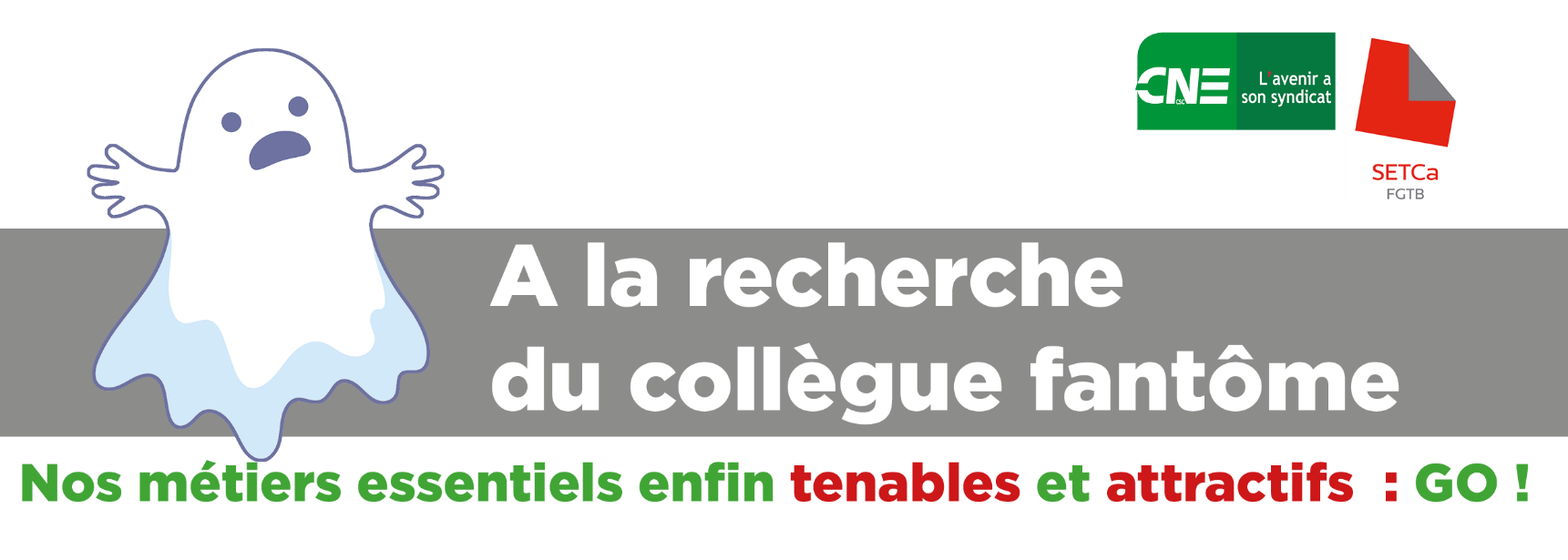 JOURNÉE NATIONALE D’ACTIONLundi 19 décembre 2022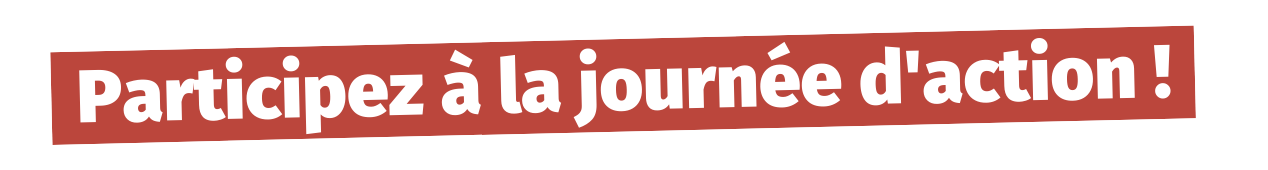 